Подготовка выпускников к ЕГЭПедагог-психолог МОУ «Бельская СОШ»Стрелкова Т.А.ЕГЭ (единый государственный экзамен) основан на тестовых технологиях. Тестирование как новая форма экзамена накапливает свой опыт и требует предварительной подготовки всех участников образовательного процесса.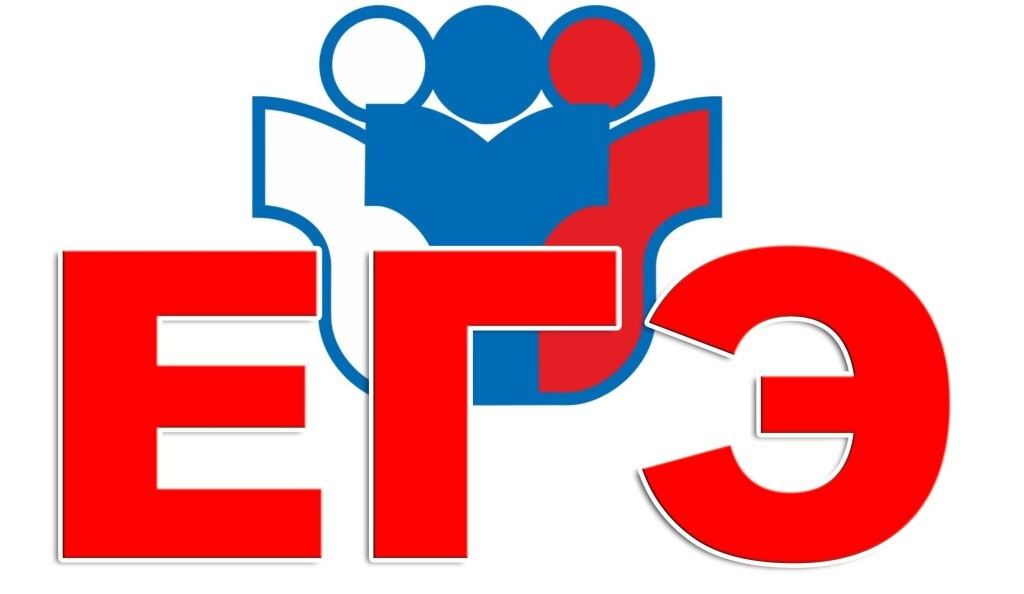 Накануне экзамена Многие считают: для того, чтобы полностью подготовиться к экзамену, не хватает всего одной, последней перед ним ночи. Это неправильно. Ты уже устал, и не надо себя переутомлять. Напротив, с вечера перестань готовиться, прими душ, соверши прогулку. Выспись как можно лучше, чтобы встать отдохнувшим, с ощущением своего здоровья, силы, «боевого» настроя. Ведь экзамен - это своеобразная борьба, в которой нужно проявить себя, показать свои возможности и способности.В пункт сдачи экзамена ты должен явиться, не опаздывая, лучше за полчаса до начала тестирования. При себе нужно иметь  паспорт (не свидетельство о рождении) и несколько (про запас) гелевых  ручек с черными чернилами. Если в школе холодно, не забудь тепло одеться, ведь ты будешь сидеть на экзамене несколько часов.Во время тестированияВ начале тестирования вам сообщат необходимую информацию (как заполнять бланк, какими буквами писать, как кодировать номер школы и т.д.). Будь внимателен!!! От того, как ты внимательно запомнишь все эти правила, зависит правильность твоих ответов!Несколько универсальных рецептов для более успешной тактики выполнения тестирования.· Сосредоточься! После выполнения предварительной части тестирования (заполнения бланков), когда ты прояснил все непонятные для себя моменты, постарайся сосредоточиться и забыть про окружающих. Для тебя должны существовать только текст заданий и часы, регламентирующие время выполнения теста. Торопись не спеша! Жесткие рамки времени не должны влиять на качество твоих ответов. Перед тем, как вписать ответ, перечитай вопрос дважды и убедись, что ты правильно понял, что от тебя требуется.· Начни с легкого! Начни отвечать на те вопросы, в знании которых ты не сомневаешься, не останавливаясь на тех, которые могут вызвать долгие раздумья. Тогда ты успокоишься, голова начнет работать более ясно и четко, и ты войдешь в рабочий ритм. Ты как бы освободишься от нервозности, и вся твоя энергия потом будет направлена на более трудные вопросы.· Пропускай! Надо научиться пропускать трудные или непонятные задания. Помни: в тексте всегда найдутся такие вопросы, с которыми ты обязательно справишься. Просто глупо недобрать очков только потому, что ты не дошел до «своих» заданий, а застрял на тех, которые вызывают у тебя затруднения.· Читай задание до конца! Спешка не должна приводить к тому, что ты стараешься понять условия задания «по первым словам» и достраиваешь концовку в собственном воображении. Это верный способ совершить досадные ошибки в самых легких вопросах.· Думай только о текущем задании! Когда ты видишь новое задание, забудь все, что было в предыдущем. Как правило, задания в тестах не связаны друг с другом, поэтому знания, которые ты применил в одном (уже, допустим, решенном тобой), как правило, не помогают, а только мешают сконцентрироваться и правильно решить новое задание. Этот совет дает тебе и другой бесценный психологический эффект - забудь о неудаче в прошлом задании (если оно оказалось тебе не по зубам). Думай только о том, что каждое новое задание - это шанс набрать очки.· Исключай! Многие задания можно быстрее решить, если не искать сразу правильный вариант ответа, а последовательно исключать те, которые явно не подходят. Метод исключения позволяет в итоге сконцентрировать внимание всего на одном-двух вариантах, а не на всех пяти-семи (что гораздо труднее).· Запланируй два круга! Рассчитай время так, чтобы за две трети всего отведенного времени пройтись по всем легким заданиям («первый круг»). Тогда ты успеешь набрать максимум очков на тех заданиях, а потом спокойно вернуться и подумать над трудными, которые тебе вначале пришлось пропустить («второй круг»).· Проверь! Оставь время для проверки своей работы, хотя бы, чтобы успеть пробежать глазами и заметить явные ошибки.· Угадывай! Если ты не уверен в выборе ответа, но интуитивно можешь предпочесть какой-то ответ другим, то интуиции следует доверять! При этом выбирай такой вариант, который, на твой взгляд, имеет большую вероятность.· Не огорчайся! Стремись выполнить все задания, но помни, что на практике это нереально. Учитывай, что тестовые задания рассчитаны на максимальный уровень трудности, и количество решенных тобой заданий вполне может оказаться достаточным для хорошей оценки.Советы родителям: как помочь детям подготовиться к экзаменам© Не тревожьтесь о количестве баллов, которые ребенок получит на экзамене, и не критикуйте ребенка после экзамена. Внушайте ребенку мысль, что количество баллов не является совершенным измерением его возможностей.© Не повышайте тревожность ребенка накануне экзаменов - это может отрицательно сказаться на результате тестирования. Ребенку всегда передается волнение родителей, и если взрослые в ответственный момент могут справиться со своими эмоциями, то ребенок в силу возрастных особенностей может эмоционально «сорваться».© Подбадривайте детей, хвалите их за то, что они делают хорошо.© Повышайте их уверенность в себе, так как чем больше ребенок боится неудачи, тем более вероятности допущения ошибок.© Наблюдайте за самочувствием ребенка, никто, кроме Вас, не сможет вовремя заметить и предотвратить ухудшение состояние ребенка, связанное с переутомлением.© Контролируйте режим подготовки ребенка, не допускайте перегрузок, объясните ему, что он обязательно должен чередовать занятия с отдыхом.© Обеспечьте дома удобное место для занятий, проследите, чтобы никто из домашних не мешал.© Обратите внимание на питание ребенка: во время интенсивного умственного напряжения ему необходима питательная и разнообразная пища и сбалансированный комплекс витаминов. Такие продукты, как рыба, творог, орехи, курага и т.д. стимулируют работу головного мозга.© Помогите детям распределить темы подготовки по дням.© Ознакомьте ребенка с методикой подготовки к экзаменам. Не имеет смысла зазубривать весь фактический материал, достаточно просмотреть ключевые моменты и уловить смысл и логику материала. Очень полезно делать краткие схематические выписки и таблицы, упорядочивая изучаемый материал по плану. Если он не умеет, покажите ему, как это делается на практике. Основные формулы и определения можно выписать на листочках и повесить над письменным столом, над кроватью, в столовой и т.д.© Подготовьте различные варианты тестовых заданий по предмету (сейчас существует множество различных сборников тестовых заданий). Большое значение имеет тренаж ребенка именно по тестированию, ведь эта форма отличается от привычных ему письменных и устных экзаменов.© Заранее во время тренировки по тестовым заданиям приучайте ребенка ориентироваться во времени и уметь его распределять. Тогда у ребенка будет навык умения концентрироваться на протяжении всего тестирования, что придаст ему спокойствие и снимет излишнюю тревожность. Если ребенок не носит часов, обязательно дайте ему часы на экзамен.© Накануне экзамена обеспечьте ребенку полноценный отдых, он должен отдохнуть и как следует выспаться. Посоветуйте детям во время экзамена обратить внимание на следующее: пробежать глазами весь тест, чтобы увидеть, какого типа задания в нем содержатся, это поможет настроиться на работу; внимательно прочитать вопрос до конца и понять его смысл (характерная ошибка во время тестирования - не дочитав до конца, по первым словам уже предполагают, ответ и торопятся его вписать); если не знаешь ответа на вопрос или не уверен, пропусти его и отметь, чтобы потом к нему вернуться; если не смог в течение отведенного времени ответить на вопрос, есть смысл положиться на свою интуицию и указать наиболее вероятный вариант. И помните: самое главное - это снизить напряжение и тревожность ребенка и обеспечить подходящие условия для занятий.Единый государственный экзамен: психологическая подготовкаПсихологически период завершения обучения в школе представляет особую трудность для учеников еще и потому, что это время первого взрослого испытания: оно показывает, насколько выпускники готовы к взрослой жизни, насколько их уровень притязаний адекватен их возможностям. Поэтому результаты выпускных экзаменов имеют для детей особую значимость.Советы выпускникам: как подготовиться к сдаче экзаменов· Сначала подготовь место для занятий: убери со стола лишние вещи, удобно расположи нужные учебники, пособия, тетради, бумагу, карандаши и т.п.· Можно ввести в интерьер комнаты желтый и фиолетовый цвета, поскольку они повышают интеллектуальную активность. Для этого бывает достаточно какой-либо картинки в этих тонах или эстампа.· Составь план занятий. Для начала определи: кто ты – «сова» или «жаворонок», и в зависимости от этого максимально используй утренние или вечерние часы. Составляя план на каждый день подготовки, необходимо четко определить, что именно сегодня будет изучаться. Не вообще: «немного позанимаюсь», а какие именно разделы и темы.· Начни с самого трудного, с того раздела, который знаешь хуже всего. Но если тебе трудно «раскачаться», можно начать с того материала, который тебе больше всего интересен и приятен. Возможно, постепенно войдешь в рабочий ритм, и дело пойдет.· Чередуй занятия и отдых, скажем, 40 минут занятий, затем 10 минут - перерыв. Можно в это время помыть посуду, полить цветы, сделать зарядку, принять душ.· Не надо стремиться к тому, чтобы прочитать и запомнить наизусть весь учебник. Полезно структурировать материал за счет составления планов, схем, причем желательно на бумаге. Планы полезны и потому, что их легко использовать при кратком повторении материала.· Выполняй как можно больше различных опубликованных тестов по этому предмету. Эти тренировки ознакомят тебя с конструкциями тестовых заданий.· Тренируйся с секундомером в руках, засекай время выполнения тестов (на заданиях в части «А» в среднем уходит по 2 минуты на задание).· Готовясь к экзаменам, никогда не думай о том, что не справишься с заданием, а напротив, мысленно рисуй себе картину триумфа.· Оставь один день перед экзаменом на то, чтобы вновь повторить все планы ответов, еще раз остановиться на самых трудных вопросах.